…………………………………………..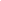 miejscowość, dataPieczęć jednostki kierującejSKIEROWANIE DO PORADNI SPECJALISTYCZNEJTLENOTERAPII W WARUNKACH DOMOWYCHVitalAire Sp. z o.o.ul. Gwiaździsta 5b01-651 Warszawatel.: 22 823-12-96Proszę o objęcie leczeniem specjalistycznymImię: ………………………………………………………………………………………………………………………………………………………………..Nazwisko: ………………………………………………………………………………………………………………………………………………………..PESEL: 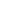 Adres zamieszkania: ………………………………………………………………………………………………………………………………………..Telefon: ……………………………………………………………………………………………………………………………………………………………Rozpoznanie: …………………………………………………………………………………………………………………………………………………..…………………………………………………………………………………………………………………………………………………………………………ICD – 10 : …………………………………………………………………………………………………………………………………………………………Cel skierowania (uzasadnienie):.............................................................................................................................………………………………………………………………………………………………………………………………………………………………………...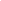 Załączniki:karta wypisowa z leczenia szpitalnego                                                                                           podpis i pieczęć lekarzawyniki badańzgoda pacjenta na objęcie opieką